РОССИЙСКАЯ ФЕДЕРАЦИЯАдминистрация города ИркутскаКомитет по социальной политике и культуре ДЕПАРТАМЕНТ ОБРАЗОВАНИЯМуниципальное бюджетное общеобразовательное учреждение города Иркутска средняя общеобразовательная школа №6 (МБОУ г. Иркутска СОШ №6). Иркутск, м-н Первомайский, 10 тел/факс: 36-38-32, irkschool6@yandex.ruАннотация к рабочей программе по предмету «География»6 класс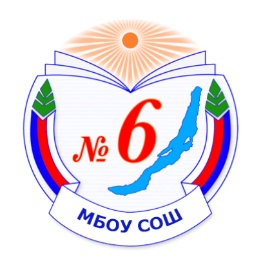 1. Общая характеристика учебного процесса по предмету.Программа предусматривает формирование у обучающихся общеучебных умений и интегративных знаний, универсальных способов деятельности и ключевых компетенций доступных обучающимся 6 классов и способствующих самостоятельному изучению географии; а также развитие специальных 
учебных умений. В основе реализации программы – деятельностный подход, ориентированный на повышение качества географического образования и подготовку учащихся к использованию своих географических знаний в реальной жизни и практической деятельности. Ключевыми технологиями, применяемыми в реализации учебной программы, являются технология организация самостоятельной деятельности, технология проектной, исследовательской и творческой деятельности, технология проблемного обучения, технологии работы с различными источниками информации. Программа предоставляет широкие возможности для осуществления различных подходов к построению курса. География входит в общеобразовательную область «обществознание». Основное назначение географии состоит в формировании ключевых компетенций. Содержание   курса   направлено   на   формирование   универсальных   учебных   действий, обеспечивающих   развитие   познавательных   и   коммуникативных   компетенций. Основу познавательных учебных действий составляют   такие   учебные   действия, как   умение   видеть   проблемы, ставить вопросы, классифицировать, наблюдать, проводить   эксперимент, анализировать, воспроизводить по памяти информацию, устанавливать причинно-следственные   связи, делать   выводы   и   умозаключения, объяснять, доказывать, защищать   свои   идеи, давать   определения    понятиям, структурировать    материал    и    др.    Основу коммуникативных учебных действий составляют такие действия, как умение полно и точно выражать свои мысли, аргументировать    свою    точку    зрения, работать    в    сотрудничестве (паре и группе), представлять и сообщать информацию в устной и письменной форме, вступать в диалог и т.п. Построение содержания учебного курса осуществляется последовательно от общего к частному с учётом реализации внутрипредметных и метапредметных связей. В основу положено взаимодействие научного, гуманистического, аксиологического, культурологического, личностно-деятельностного, историко-проблемного, интегративного, компетентностного подходов, основанных на взаимосвязи глобальной, региональной и краеведческой составляющих. Программа предназначена для обучающихся 6-х классов и составлена с учетом возрастных и психолого-педагогических особенностей учащихся. 2. Основа для составления программыПрограмма разработана в соответствии со следующими нормативными документами: Федеральный государственный образовательный стандарт основного общего образования, утвержденный приказом Министерства образования и науки Российской Федерации от 17 декабря 2010г. № 1897 (с изменениями).Федерального закона «Об образовании в РФ» от 29 декабря 2012 г 273-фз. За основу разработки рабочей программы принята «Федеральная программа по географии для общеобразовательных школ. География. 5-9 классы. Предметная линия учебников «Полярная звезда»», М., Просвещение, 2019 год. Авторы: В.В. Николина, А.И. Алексеев, Е.К. Липкина3. Место предмета в учебном плане                     География в основной школе изучается с 5 по 9 класс. Общее число учебных часов за пять лет обучения — 280, из них 35 часов (1 час в неделю) в 5 и 6 классах и по 70 часов (2 часа в неделю) в 7, 8 и 9 классах. В соответствии с базисным учебным (образовательным) планом курсу географии на ступени начального общего образования предшествует курс «Окружающий мир», включающий определенные географические сведения. По отношению к курсу географии данный курс является пропедевтическим4. Цели и задачи преподавания учебного предмета. Изучение географии в 6 классе (второй год обучения) направлено на достижение следующей цели: познание многообразия современного географического пространства, что позволяет ориентироваться в мире и представлять его географическую картину.Для достижения вышеуказанной цели необходимо последовательно решить следующие задачи: актуализировать знания и умения школьников, сформированные у них при изучении курса «Окружающий мир»;развить познавательный интерес обучающихся 6 классов к объектам и процессам окружающего мира;научить применять знания о своей местности при изучении природы Земли и человека;научить устанавливать связи в системе географических знаний, а также между системой физико-географических и общественно - географических знаний.УМК «География. Полярная звезда» для 5-6 классов:1.      Алексеев А.И., Липкина Е.К., Николина В. В.  и др География 5 – 6 классы: учебник для общеобразовательных учреждений - М.: Просвещение, 2018 – (Полярная звезда).2.      Николина В.В. География 5-6 классы Поурочные разработки - М.: Просвещение, 2017.-  Полярная звезда3.      Николина В.В. География 5-6 классы. Мой тренажёр (с комплектом контурных карт) - М.: Просвещение, 2013 – Полярная звезда4.      Николина В.В. Липкина Е.К. География 5-9 классы. Проекты и творческие работы. – М.: Просвещение, 2012 – Полярная звезда5.      Географический атлас, 5- 6 класс.6.  Электронное приложение к учебнику. География. 5-6 классы. (1 DVD